	   Ординаторам, выпускникам,                                        студентам старших курсовИНФОРМАЦИЯ О РАБОТОДАТЕЛЕЧастное учреждение здравоохранения«Поликлиника «РЖД-Медицина» города Шимановск»Главный врач: Черепанова Инна ВикторовнаАмурская область, город Шимановск, микрорайон 1, здание 35Телефон: 8 (41651) 2-21-07, ubsnim@mail.ruСпециалист по кадрам: Вяткина Татьяна ЮрьевнаТелефон 8924-683-95-00Требуются: врач общей практикиврач-терапевтврач-оториноларингологврач-офтальмологврач-гинекологврач-неврологврач ультразвуковой диагностики врач стоматолог           В план мероприятий по привлечению персонала в учреждения здравоохранения ОАО «РЖД», в границах Забайкальской ж.д. включены: организация подготовки специалистов по программам медицинского последипломного образования (прохождение ординатуры; единовременная компенсационная субсидия в размере 2 миллионов рублей; выплата «подъемного вознаграждения» в размере 250 тыс. рублей;  компенсация расходов за найм жилья; мероприятия по организации подготовки специалистов по программам последипломного образования (прохождения ординатуры).	Ждем Вас молодые специалисты! Будем рады, если решите приехать в наш маленький спокойный и уютный городок и поможете обеспечить нашему населению достойное медицинское обслуживание. 	Город  Шимановск  основан в 1910 году, является административным центром  Шимановского района. Город расположен в средней части Амурско-Зейской равнины, в 251 км. от областного центра – города Благовещенска. Население города -18513 человек. Градообразующее предприятие – ОАО «РЖД».  В городе имеется 4 средних школы, 5- детских дошкольных учреждения, детская школа искусств, детская спортивная школа, а так же Амурский технический колледж. В 4 км. восточнее города проходит федеральная трасса  Чита-Хабаровск. В 35 км. юго-восточнее Шимановска, находится город Циолковский – центр нового Российского космодрома «Восточный».РоссРоссийскогоРодпррнорррооороооооо и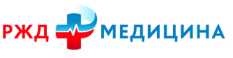 ЧАСТНОЕ УЧРЕЖДЕНИЕ ЗДРАВООХРАНЕНИЯ«ПОЛИКЛИНИКА «РЖД-МЕДИЦИНА» ГОРОДА ШИМАНОВСК»676307, Амурская областьг. Шимановск, Микрорайон 1 здание №  35Тел. 2-21-07, Тел-факс 2-21-94E-mail: ubshim@mail.ruОКПО 1115449, ОГРН 1042800143077ИНН 2809002774  КПП 280901001_